8月3日（金曜日）、大阪府咲洲庁舎（さきしまコスモタワー）にて「平成30年度 第1回『教育コミュニティづくりに係るコーディネーター研修』」を開催しました。講演や事例紹介、交流を通して、学校関係者と地域コーディネーターが一緒に、学校と地域の協働について考えました。１．講演　　　　豊中市立東泉丘小学校　校長　佐々中 雄司　氏　　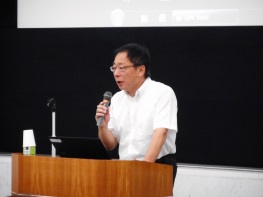 ２．事例紹介　　　学校や地域の教育現場で活用できるプログラムの事例紹介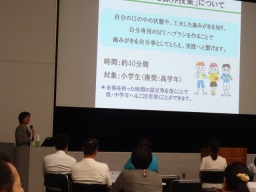 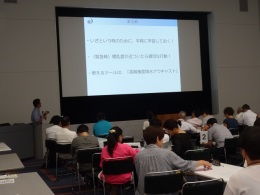 ３．交流　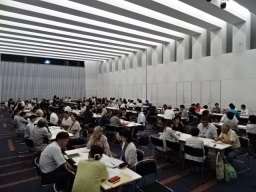 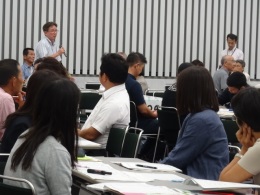 ４．おおさか元気広場をはじめ、企業・団体による学校や地域で活用できるプログラムの紹介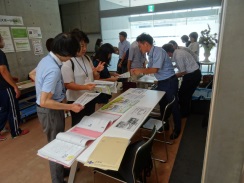 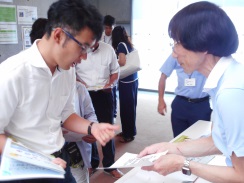 